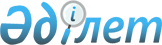 О признании утратившими силу некоторых постановлений акимата Шемонаихинского районаПостановление акимата Шемонаихинского района Восточно-Казахстанской области от 19 января 2017 года № 13. Зарегистрировано Департаментом юстиции Восточно-Казахстанской области 6 февраля 2017 года № 4876      Примечание РЦПИ.

      В тексте документа сохранена пунктуация и орфография оригинала.

      В соответствии со статьями 27, 50 Закона Республики Казахстан от 06 апреля 2016 года "О правовых актах" акимат Шемонаихинского района ПОСТАНОВЛЯЕТ:

      1. Признать утратившим силу постановление акимата Шемонаихинского района от 28 ноября 2014 года № 395 "Об определении целевых групп населения, проживающих на территории Шемонаихинского района на 2015 год" (зарегистрировано в Реестре государственной регистрации нормативных правовых актов за № 3586, опубликовано в газете "Уба-Информ" от 31 декабря 2014 года № 53).

      2. Признать утратившим силу постановление акимата Шемонаихинского района от 28 ноября 2014 года № 396 "Об организации и финансировании общественных работ в 2015 году" (зарегистрировано в Реестре государственной регистрации нормативных правовых актов за № 3594, опубликовано в газете "Уба-Информ" от 01 января 2015 года № 1).

      3. Настоящее постановление вводится в действие со дня его первого официального опубликования.


					© 2012. РГП на ПХВ «Институт законодательства и правовой информации Республики Казахстан» Министерства юстиции Республики Казахстан
				
      Аким Шемонаихинского района

А. Токтаров
